2023 Annual Implementation Planfor improving student outcomes Le Page Primary School (5422)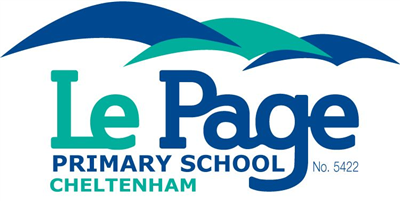 Self-evaluation Summary - 2023SSP Goals Targets and KIS Select Annual Goals and KISDefine Actions, Outcomes and ActivitiesFunding Planner Summary of Budget and Allocated FundingActivities and Milestones – Total BudgetActivities and Milestones - Equity FundingActivities and Milestones - Disability Inclusion FundingActivities and Milestones - Schools Mental Health Fund and MenuAdditional Funding Planner – Total BudgetAdditional Funding Planner – Equity FundingAdditional Funding Planner – Disability Inclusion FundingAdditional Funding Planner – Schools Mental Health Fund and MenuProfessional Learning and Development PlanFISO 2.0 DimensionsSelf-evaluation LevelTeaching and LearningDocumented teaching and learning program based on the Victorian Curriculum and senior secondary pathways, incorporating extra-curricula programsEvolvingTeaching and LearningUse of common and subject-specific high impact teaching and learning strategies as part of a shared and responsive teaching and learning model implemented through positive and supportive student-staff relationshipsEvolvingAssessmentSystematic use of data and evidence to drive the prioritisation, development, and implementation of actions in schools and classrooms.EmbeddingAssessmentSystematic use of assessment strategies and measurement practices to obtain and provide feedback on student learning growth, attainment and wellbeing capabilitiesEmbeddingLeadershipThe strategic direction and deployment of resources to create and reflect shared goals and values; high expectations; and a positive, safe and orderly learning environmentEvolvingLeadershipShared development of a culture of respect and collaboration with positive and supportive relationships between students and staff at the coreEvolvingEngagementStrong relationships and active partnerships between schools and families/carers, communities, and organisations to strengthen students’ participation and  engagement in schoolEmbeddingEngagementActivation of student voice and agency, including in leadership and learning, to strengthen students’ participation and engagement in schoolEmbeddingSupportResponsive, tiered and contextualised approaches and strong relationships to support student learning, wellbeing and inclusionEvolvingSupportEffective use of resources and active partnerships with families/carers, specialist providers and community organisations to provide responsive support to studentsEvolvingEnter your reflective commentsLooking forward to the implementation of PLCs for inquiry cycles, Little Learners Love Literacy and Scaffolding Numeracy in the Middle Years.Considerations for 2023Little Learners Love Literacy P-2
A more structured, systematic approach to monitoring attendance
Using the Scaffolding Numeracy in the Middle Years, Learning Assessment Frameworks and Growing Mathematically resourcesDocuments that support this planGoal 12023 Priorities Goal
In 2023 we will continue to focus on student learning - with an increased focus on numeracy - and student wellbeing through the 2023 Priorities Goal, a learning Key Improvement Strategy and a wellbeing Key Improvement Strategy.Target 1.1Support for the 2023 PrioritiesKey Improvement Strategy 1.aPriority 2023 Dimension Learning - Support both those who need scaffolding and those who have thrived to continue to extend their learning, especially in numeracyKey Improvement Strategy 1.bPriority 2023 Dimension Wellbeing - Effectively mobilise available resources to support students' wellbeing and mental health, especially the most vulnerableGoal 2Maximise the learning growth for all students.Target 2.1Top 2 bands NAPLAN Increase the percentage of Year 5 students achieving in the top 2 bands in NAPLAN for:Reading and viewing from 27% (2021) to 40% (2025) Writing from 13% (2021) to 25% (2025)Numeracy from 20% (2021) to 30% (2025).Target 2.2Benchmark growth Increase the percentage of students rated to be at or above benchmark growth in NAPLAN for:Reading from 72% (2021) to 80% (2025) Writing from 66% (2021) to 80% (2025)Number and algebra from 72% (2021) to 80% (2025).Target 2.3Teacher judgement Increase the percentage of Years F-6 students rated by teacher judgement to be at or above age expected levels on the Victorian Curriculum for:Reading and viewing from 85% (2020) to 89% (2025) Writing from 74% (2020) to 80% (2025)Number and algebra from  87% (2020) to 89% % (2025).Target 2.4School Staff Survey Increase the percentage of positive endorsement by teachers for the factors:understand how to analyse data from 78% (2020) to 80% (2025) moderate assessment tasks together from 78% (2020) to 80% (2025)academic emphasis from 71% (2020) to 80% (2025)collective efficacy from 74% (2020) to 80% (2025).Key Improvement Strategy 2.aCurriculum planning and assessment Develop whole school scope and sequence documents that promote high quality teaching and learning in literacy and numeracy.Key Improvement Strategy 2.bCurriculum planning and assessment Build the capability of staff to capture, analyse and utilise assessment and data to evaluate the impact of instructional strategies and determine the next stage of instruction for differentiated student learningKey Improvement Strategy 2.cBuilding practice excellence Build a culture of teacher collaboration through the implementation of PLCs.Goal 3Increase active participation of all students in their learning.Target 3.1Attitudes to School Survey Increase the percentage of positive endorsement by students for the factors: student voice and agency from 66% (2020) to 70% (2025). Target 3.2School Staff Survey Increase the percentage of positive endorsement by teachers for the factors in the teaching and learning implementation module of the SSS:believe student engagement is key from 89% (2020) to 90% (2025)promote student ownership of learning from 89% (2020) to 90% (2025).Target 3.3Parent Opinion SurveyIncrease the percentage of positive endorsement by parents for the factor:student agency and voice from 88% (2019) to 90% (2025). Key Improvement Strategy 3.aEmpowering students and building school pride Strengthen opportunities for student voice, agency and leadership.Key Improvement Strategy 3.bEmpowering students and building school pride Develop teacher capability to support students to set goals and monitor own learning progress.Goal 4Enhance the wellbeing of all students.Target 4.1School Staff Survey Increase the percentage of positive endorsement by teachers for the factor:support growth and learning of the whole student from 89% (2020) to 90% (2025). Target 4.2Attitudes to School Survey:Increase the percentage of positive endorsement by students for the factors:sense of confidence from 71% (2020) to 75% (2025).sense of connectedness from 78% (2020) to 82% (2025).Target 4.3Attendance:Reduce the percentage of students with 20+ days absence from 35% (2019) to 25% (2025).Key Improvement Strategy 4.aHealth and wellbeing Support students to be empowered, build resilience, strengthen their social skills and build positive relationships with their peersKey Improvement Strategy 4.bHealth and wellbeing Develop, document and implement a tiered and responsive approach to support student wellbeing and inclusion.Four Year Strategic GoalsIs this selected for focus this year?Four Year Strategic Targets12 month targetThe 12 month target is an incremental step towards meeting the 4-year target, using the same data set.2023 Priorities Goal
In 2023 we will continue to focus on student learning - with an increased focus on numeracy - and student wellbeing through the 2023 Priorities Goal, a learning Key Improvement Strategy and a wellbeing Key Improvement Strategy.YesSupport for the 2023 PrioritiesPlease see below goalsMaximise the learning growth for all students.YesTop 2 bands NAPLAN Increase the percentage of Year 5 students achieving in the top 2 bands in NAPLAN for:Reading and viewing from 27% (2021) to 40% (2025) Writing from 13% (2021) to 25% (2025)Numeracy from 20% (2021) to 30% (2025).Reading and Viewing move to 33%Writing move to 20%Numeracy move to 25%Maximise the learning growth for all students.YesBenchmark growth Increase the percentage of students rated to be at or above benchmark growth in NAPLAN for:Reading from 72% (2021) to 80% (2025) Writing from 66% (2021) to 80% (2025)Number and algebra from 72% (2021) to 80% (2025).Reading and Viewing move to 75%Writing move to 70%Numeracy move to 75%Maximise the learning growth for all students.YesTeacher judgement Increase the percentage of Years F-6 students rated by teacher judgement to be at or above age expected levels on the Victorian Curriculum for:Reading and viewing from 85% (2020) to 89% (2025) Writing from 74% (2020) to 80% (2025)Number and algebra from  87% (2020) to 89% % (2025).Reading and Viewing move to 87%Writing move to 76%Number and Algebra move to 88%Maximise the learning growth for all students.YesSchool Staff Survey Increase the percentage of positive endorsement by teachers for the factors:understand how to analyse data from 78% (2020) to 80% (2025) moderate assessment tasks together from 78% (2020) to 80% (2025)academic emphasis from 71% (2020) to 80% (2025)collective efficacy from 74% (2020) to 80% (2025).Maintain 2022 all results as followsAnalyse Data 91%Moderating 82%Academic emphasis 91%Collective efficacy 91%Increase active participation of all students in their learning.NoAttitudes to School Survey Increase the percentage of positive endorsement by students for the factors: student voice and agency from 66% (2020) to 70% (2025). Increase active participation of all students in their learning.NoSchool Staff Survey Increase the percentage of positive endorsement by teachers for the factors in the teaching and learning implementation module of the SSS:believe student engagement is key from 89% (2020) to 90% (2025)promote student ownership of learning from 89% (2020) to 90% (2025).Increase active participation of all students in their learning.NoParent Opinion SurveyIncrease the percentage of positive endorsement by parents for the factor:student agency and voice from 88% (2019) to 90% (2025). Enhance the wellbeing of all students.YesSchool Staff Survey Increase the percentage of positive endorsement by teachers for the factor:support growth and learning of the whole student from 89% (2020) to 90% (2025). Maintain in 2023Enhance the wellbeing of all students.YesAttitudes to School Survey:Increase the percentage of positive endorsement by students for the factors:sense of confidence from 71% (2020) to 75% (2025).sense of connectedness from 78% (2020) to 82% (2025).Maintain in 2023Confidence 83%Connectedness 89%Enhance the wellbeing of all students.YesAttendance:Reduce the percentage of students with 20+ days absence from 35% (2019) to 25% (2025).in 2023 we aim to have 25% of students with 20+ days absence.Goal 12023 Priorities Goal
In 2023 we will continue to focus on student learning - with an increased focus on numeracy - and student wellbeing through the 2023 Priorities Goal, a learning Key Improvement Strategy and a wellbeing Key Improvement Strategy.2023 Priorities Goal
In 2023 we will continue to focus on student learning - with an increased focus on numeracy - and student wellbeing through the 2023 Priorities Goal, a learning Key Improvement Strategy and a wellbeing Key Improvement Strategy.12 Month Target 1.1Please see below goalsPlease see below goalsKey Improvement StrategiesKey Improvement StrategiesIs this KIS selected for focus this year?KIS 1.aPriority 2023 DimensionLearning - Support both those who need scaffolding and those who have thrived to continue to extend their learning, especially in numeracyYesKIS 1.bPriority 2023 DimensionWellbeing - Effectively mobilise available resources to support students' wellbeing and mental health, especially the most vulnerableYesExplain why the school has selected this KIS as a focus for this year. Please make reference to the self-evaluation, relevant school data, the progress against School Strategic Plan (SSP) goals, targets, and the diagnosis of issues requiring particular attention.Please leave this field empty. Schools are not required to provide a rationale as this is in line with system priorities for 2023.Please leave this field empty. Schools are not required to provide a rationale as this is in line with system priorities for 2023.Goal 2Maximise the learning growth for all students.Maximise the learning growth for all students.12 Month Target 2.1Reading and Viewing move to 33%
Writing move to 20%
Numeracy move to 25%Reading and Viewing move to 33%
Writing move to 20%
Numeracy move to 25%12 Month Target 2.2Reading and Viewing move to 75%
Writing move to 70%
Numeracy move to 75%Reading and Viewing move to 75%
Writing move to 70%
Numeracy move to 75%12 Month Target 2.3Reading and Viewing move to 87%
Writing move to 76%
Number and Algebra move to 88%Reading and Viewing move to 87%
Writing move to 76%
Number and Algebra move to 88%12 Month Target 2.4Maintain 2022 all results as follows
Analyse Data 91%
Moderating 82%
Academic emphasis 91%
Collective efficacy 91%Maintain 2022 all results as follows
Analyse Data 91%
Moderating 82%
Academic emphasis 91%
Collective efficacy 91%Key Improvement StrategiesKey Improvement StrategiesIs this KIS selected for focus this year?KIS 2.aCurriculum planning and assessmentDevelop whole school scope and sequence documents that promote high quality teaching and learning in literacy and numeracy.NoKIS 2.bCurriculum planning and assessmentBuild the capability of staff to capture, analyse and utilise assessment and data to evaluate the impact of instructional strategies and determine the next stage of instruction for differentiated student learningNoKIS 2.cBuilding practice excellenceBuild a culture of teacher collaboration through the implementation of PLCs.YesExplain why the school has selected this KIS as a focus for this year. Please make reference to the self-evaluation, relevant school data, the progress against School Strategic Plan (SSP) goals, targets, and the diagnosis of issues requiring particular attention.2022 some of the SIT were trained for PLCs. 
In 2023 we have scheduled our timetable so that valued time to meet as a PLC group.
At the start of 2023, all staff will participate in PLC professional learning to further understand the process.
Staff will then work in PLC groups weekly with our curriculum focus of literacy (P-2), numeracy (3-6).2022 some of the SIT were trained for PLCs. 
In 2023 we have scheduled our timetable so that valued time to meet as a PLC group.
At the start of 2023, all staff will participate in PLC professional learning to further understand the process.
Staff will then work in PLC groups weekly with our curriculum focus of literacy (P-2), numeracy (3-6).Goal 4Enhance the wellbeing of all students.Enhance the wellbeing of all students.12 Month Target 4.1Maintain in 2023Maintain in 202312 Month Target 4.2Maintain in 2023
Confidence 83%
Connectedness 89%Maintain in 2023
Confidence 83%
Connectedness 89%12 Month Target 4.3in 2023 we aim to have 25% of students with 20+ days absence.in 2023 we aim to have 25% of students with 20+ days absence.Key Improvement StrategiesKey Improvement StrategiesIs this KIS selected for focus this year?KIS 4.aHealth and wellbeingSupport students to be empowered, build resilience, strengthen their social skills and build positive relationships with their peersYesKIS 4.bHealth and wellbeingDevelop, document and implement a tiered and responsive approach to support student wellbeing and inclusion.NoExplain why the school has selected this KIS as a focus for this year. Please make reference to the self-evaluation, relevant school data, the progress against School Strategic Plan (SSP) goals, targets, and the diagnosis of issues requiring particular attention.Late in 2022, social skills groups and specific clubs were introduced to support students to build positive relationships with their peers. 
We wont to keep improving how student voice is utilised through Student Lighthouse and the Leader in Me.Late in 2022, social skills groups and specific clubs were introduced to support students to build positive relationships with their peers. 
We wont to keep improving how student voice is utilised through Student Lighthouse and the Leader in Me.Goal 12023 Priorities Goal
In 2023 we will continue to focus on student learning - with an increased focus on numeracy - and student wellbeing through the 2023 Priorities Goal, a learning Key Improvement Strategy and a wellbeing Key Improvement Strategy.2023 Priorities Goal
In 2023 we will continue to focus on student learning - with an increased focus on numeracy - and student wellbeing through the 2023 Priorities Goal, a learning Key Improvement Strategy and a wellbeing Key Improvement Strategy.2023 Priorities Goal
In 2023 we will continue to focus on student learning - with an increased focus on numeracy - and student wellbeing through the 2023 Priorities Goal, a learning Key Improvement Strategy and a wellbeing Key Improvement Strategy.2023 Priorities Goal
In 2023 we will continue to focus on student learning - with an increased focus on numeracy - and student wellbeing through the 2023 Priorities Goal, a learning Key Improvement Strategy and a wellbeing Key Improvement Strategy.2023 Priorities Goal
In 2023 we will continue to focus on student learning - with an increased focus on numeracy - and student wellbeing through the 2023 Priorities Goal, a learning Key Improvement Strategy and a wellbeing Key Improvement Strategy.12 Month Target 1.1Please see below goalsPlease see below goalsPlease see below goalsPlease see below goalsPlease see below goalsKIS 1.aPriority 2023 DimensionLearning - Support both those who need scaffolding and those who have thrived to continue to extend their learning, especially in numeracyLearning - Support both those who need scaffolding and those who have thrived to continue to extend their learning, especially in numeracyLearning - Support both those who need scaffolding and those who have thrived to continue to extend their learning, especially in numeracyLearning - Support both those who need scaffolding and those who have thrived to continue to extend their learning, especially in numeracyLearning - Support both those who need scaffolding and those who have thrived to continue to extend their learning, especially in numeracyActionsBuild staff capacity in assessment and differentiation in order to identify and meet students’ individual learning needsBuild staff capacity in assessment and differentiation in order to identify and meet students’ individual learning needsBuild staff capacity in assessment and differentiation in order to identify and meet students’ individual learning needsBuild staff capacity in assessment and differentiation in order to identify and meet students’ individual learning needsBuild staff capacity in assessment and differentiation in order to identify and meet students’ individual learning needsOutcomesTeachers will identify student learning needs based on diagnostic assessment data
Teachers will implement differentiated teaching and learning to meet individual student needs
Students in need of targeted academic support or intervention will be identified and supported
Leaders will support teaching staff to build assessment and differentiation practices through clear processes and professional learningTeachers will identify student learning needs based on diagnostic assessment data
Teachers will implement differentiated teaching and learning to meet individual student needs
Students in need of targeted academic support or intervention will be identified and supported
Leaders will support teaching staff to build assessment and differentiation practices through clear processes and professional learningTeachers will identify student learning needs based on diagnostic assessment data
Teachers will implement differentiated teaching and learning to meet individual student needs
Students in need of targeted academic support or intervention will be identified and supported
Leaders will support teaching staff to build assessment and differentiation practices through clear processes and professional learningTeachers will identify student learning needs based on diagnostic assessment data
Teachers will implement differentiated teaching and learning to meet individual student needs
Students in need of targeted academic support or intervention will be identified and supported
Leaders will support teaching staff to build assessment and differentiation practices through clear processes and professional learningTeachers will identify student learning needs based on diagnostic assessment data
Teachers will implement differentiated teaching and learning to meet individual student needs
Students in need of targeted academic support or intervention will be identified and supported
Leaders will support teaching staff to build assessment and differentiation practices through clear processes and professional learningSuccess IndicatorsCurriculum documentation will show plans for differentiation 
Student IEP’s will describe adjustments to meet their needs, and implementation, monitoring and evaluation will be observed.
Observational records will be kept from learning walks and observational rounds.
PLC minutes will be used to track students and inquiry cycles.Curriculum documentation will show plans for differentiation 
Student IEP’s will describe adjustments to meet their needs, and implementation, monitoring and evaluation will be observed.
Observational records will be kept from learning walks and observational rounds.
PLC minutes will be used to track students and inquiry cycles.Curriculum documentation will show plans for differentiation 
Student IEP’s will describe adjustments to meet their needs, and implementation, monitoring and evaluation will be observed.
Observational records will be kept from learning walks and observational rounds.
PLC minutes will be used to track students and inquiry cycles.Curriculum documentation will show plans for differentiation 
Student IEP’s will describe adjustments to meet their needs, and implementation, monitoring and evaluation will be observed.
Observational records will be kept from learning walks and observational rounds.
PLC minutes will be used to track students and inquiry cycles.Curriculum documentation will show plans for differentiation 
Student IEP’s will describe adjustments to meet their needs, and implementation, monitoring and evaluation will be observed.
Observational records will be kept from learning walks and observational rounds.
PLC minutes will be used to track students and inquiry cycles.Activities and MilestonesActivities and MilestonesPeople ResponsibleIs this a PL PriorityWhenFunding StreamsReview the assessment schedule and embed time for moderation of student work in the professional learning calendarReview the assessment schedule and embed time for moderation of student work in the professional learning calendar School Improvement Team PLP Priorityfrom:
Term 1to:
Term 4$0.00 Equity funding will be used Disability Inclusion Tier 2 Funding will be used Schools Mental Health Menu items will be used which may include DET funded or free itemsReview and update IEPs for selected studentsReview and update IEPs for selected students All Staff PLP Priorityfrom:
Term 1to:
Term 4$0.00 Equity funding will be used Disability Inclusion Tier 2 Funding will be used Schools Mental Health Menu items will be used which may include DET funded or free itemsReview PLC inquiry cycle approach and schedule first PLC inquiry cycle to begin Week 4 Term 1 with a Little Learners (P-2) and SNMY (3-6)Review PLC inquiry cycle approach and schedule first PLC inquiry cycle to begin Week 4 Term 1 with a Little Learners (P-2) and SNMY (3-6) All Staff School Improvement Team PLP Priorityfrom:
Term 1to:
Term 2$10,000.00 Equity funding will be used Disability Inclusion Tier 2 Funding will be used Schools Mental Health Menu items will be used which may include DET funded or free itemsSchedule first PLC showcase in Week 6, Term 2 and incorporate learnings into plans for school improvementSchedule first PLC showcase in Week 6, Term 2 and incorporate learnings into plans for school improvement All Staff PLP Priorityfrom:
Term 1to:
Term 2$0.00 Equity funding will be used Disability Inclusion Tier 2 Funding will be used Schools Mental Health Menu items will be used which may include DET funded or free itemsOrganise Learning Walks to observe staff practice and collect data on student experiences of assessment and differentiationOrganise Learning Walks to observe staff practice and collect data on student experiences of assessment and differentiation All Staff School Improvement Team PLP Priorityfrom:
Term 1to:
Term 4$0.00 Equity funding will be used Disability Inclusion Tier 2 Funding will be used Schools Mental Health Menu items will be used which may include DET funded or free itemsKIS 1.bPriority 2023 DimensionWellbeing - Effectively mobilise available resources to support students' wellbeing and mental health, especially the most vulnerableWellbeing - Effectively mobilise available resources to support students' wellbeing and mental health, especially the most vulnerableWellbeing - Effectively mobilise available resources to support students' wellbeing and mental health, especially the most vulnerableWellbeing - Effectively mobilise available resources to support students' wellbeing and mental health, especially the most vulnerableWellbeing - Effectively mobilise available resources to support students' wellbeing and mental health, especially the most vulnerableActionsEmbed positive mental health approaches in staff professional practice through the Leader in MeEmbed positive mental health approaches in staff professional practice through the Leader in MeEmbed positive mental health approaches in staff professional practice through the Leader in MeEmbed positive mental health approaches in staff professional practice through the Leader in MeEmbed positive mental health approaches in staff professional practice through the Leader in MeOutcomesEmbed positive mental health approaches in staff professional practice
Teachers will plan for and implement social and emotional learning within their curriculum areas through RRRR and Leader in MeEmbed positive mental health approaches in staff professional practice
Teachers will plan for and implement social and emotional learning within their curriculum areas through RRRR and Leader in MeEmbed positive mental health approaches in staff professional practice
Teachers will plan for and implement social and emotional learning within their curriculum areas through RRRR and Leader in MeEmbed positive mental health approaches in staff professional practice
Teachers will plan for and implement social and emotional learning within their curriculum areas through RRRR and Leader in MeEmbed positive mental health approaches in staff professional practice
Teachers will plan for and implement social and emotional learning within their curriculum areas through RRRR and Leader in MeSuccess IndicatorsPolicies and programs will show documentation of multi-tiered response model 
AtoSS factors: sense of connectedness, emotional awareness and regulation, psychological distress, resiliencePolicies and programs will show documentation of multi-tiered response model 
AtoSS factors: sense of connectedness, emotional awareness and regulation, psychological distress, resiliencePolicies and programs will show documentation of multi-tiered response model 
AtoSS factors: sense of connectedness, emotional awareness and regulation, psychological distress, resiliencePolicies and programs will show documentation of multi-tiered response model 
AtoSS factors: sense of connectedness, emotional awareness and regulation, psychological distress, resiliencePolicies and programs will show documentation of multi-tiered response model 
AtoSS factors: sense of connectedness, emotional awareness and regulation, psychological distress, resilienceActivities and MilestonesActivities and MilestonesPeople ResponsibleIs this a PL PriorityWhenFunding StreamsTimetable and scheduled weekly specialist sessions of RRRR curriculumTimetable and scheduled weekly specialist sessions of RRRR curriculum Learning Specialist(s) PLP Priorityfrom:
Term 1to:
Term 4$25,000.00 Equity funding will be used Disability Inclusion Tier 2 Funding will be used Schools Mental Health Menu items will be used which may include DET funded or free itemsExplicit and targeted weekly lessons of the 7 habitsExplicit and targeted weekly lessons of the 7 habits All Staff PLP Priorityfrom:
Term 1to:
Term 4$8,500.00 Equity funding will be used Disability Inclusion Tier 2 Funding will be used Schools Mental Health Menu items will be used which may include DET funded or free itemsGoal 2Maximise the learning growth for all students.Maximise the learning growth for all students.Maximise the learning growth for all students.Maximise the learning growth for all students.Maximise the learning growth for all students.12 Month Target 2.1Reading and Viewing move to 33%
Writing move to 20%
Numeracy move to 25%Reading and Viewing move to 33%
Writing move to 20%
Numeracy move to 25%Reading and Viewing move to 33%
Writing move to 20%
Numeracy move to 25%Reading and Viewing move to 33%
Writing move to 20%
Numeracy move to 25%Reading and Viewing move to 33%
Writing move to 20%
Numeracy move to 25%12 Month Target 2.2Reading and Viewing move to 75%
Writing move to 70%
Numeracy move to 75%Reading and Viewing move to 75%
Writing move to 70%
Numeracy move to 75%Reading and Viewing move to 75%
Writing move to 70%
Numeracy move to 75%Reading and Viewing move to 75%
Writing move to 70%
Numeracy move to 75%Reading and Viewing move to 75%
Writing move to 70%
Numeracy move to 75%12 Month Target 2.3Reading and Viewing move to 87%
Writing move to 76%
Number and Algebra move to 88%Reading and Viewing move to 87%
Writing move to 76%
Number and Algebra move to 88%Reading and Viewing move to 87%
Writing move to 76%
Number and Algebra move to 88%Reading and Viewing move to 87%
Writing move to 76%
Number and Algebra move to 88%Reading and Viewing move to 87%
Writing move to 76%
Number and Algebra move to 88%12 Month Target 2.4Maintain 2022 all results as follows
Analyse Data 91%
Moderating 82%
Academic emphasis 91%
Collective efficacy 91%Maintain 2022 all results as follows
Analyse Data 91%
Moderating 82%
Academic emphasis 91%
Collective efficacy 91%Maintain 2022 all results as follows
Analyse Data 91%
Moderating 82%
Academic emphasis 91%
Collective efficacy 91%Maintain 2022 all results as follows
Analyse Data 91%
Moderating 82%
Academic emphasis 91%
Collective efficacy 91%Maintain 2022 all results as follows
Analyse Data 91%
Moderating 82%
Academic emphasis 91%
Collective efficacy 91%KIS 2.cBuilding practice excellenceBuild a culture of teacher collaboration through the implementation of PLCs.Build a culture of teacher collaboration through the implementation of PLCs.Build a culture of teacher collaboration through the implementation of PLCs.Build a culture of teacher collaboration through the implementation of PLCs.Build a culture of teacher collaboration through the implementation of PLCs.ActionsEstablish/embed/maintain PLCs/PLTs structures to support teacher collaboration and reflection of strengthen teaching practice 
Use PLC/Ts for staff to collaboratively plan units of work with a focus on differentiation and meeting the needs of students with additional needs and/or disabilities 
Establish/embed/maintain PLCs/PLTs structures to support teacher collaboration and reflection of strengthen teaching practice 
Use PLC/Ts for staff to collaboratively plan units of work with a focus on differentiation and meeting the needs of students with additional needs and/or disabilities 
Establish/embed/maintain PLCs/PLTs structures to support teacher collaboration and reflection of strengthen teaching practice 
Use PLC/Ts for staff to collaboratively plan units of work with a focus on differentiation and meeting the needs of students with additional needs and/or disabilities 
Establish/embed/maintain PLCs/PLTs structures to support teacher collaboration and reflection of strengthen teaching practice 
Use PLC/Ts for staff to collaboratively plan units of work with a focus on differentiation and meeting the needs of students with additional needs and/or disabilities 
Establish/embed/maintain PLCs/PLTs structures to support teacher collaboration and reflection of strengthen teaching practice 
Use PLC/Ts for staff to collaboratively plan units of work with a focus on differentiation and meeting the needs of students with additional needs and/or disabilities 
OutcomesTeachers will confidently and accurately identify student learning needs of all of their students
Teachers will provide students with the opportunity to work at their level using differentiated resources
Students and teachers will have more time to work on content at the students point of need Teachers will confidently and accurately identify student learning needs of all of their students
Teachers will provide students with the opportunity to work at their level using differentiated resources
Students and teachers will have more time to work on content at the students point of need Teachers will confidently and accurately identify student learning needs of all of their students
Teachers will provide students with the opportunity to work at their level using differentiated resources
Students and teachers will have more time to work on content at the students point of need Teachers will confidently and accurately identify student learning needs of all of their students
Teachers will provide students with the opportunity to work at their level using differentiated resources
Students and teachers will have more time to work on content at the students point of need Teachers will confidently and accurately identify student learning needs of all of their students
Teachers will provide students with the opportunity to work at their level using differentiated resources
Students and teachers will have more time to work on content at the students point of need Success IndicatorsClassroom observations and learning walks demonstrating use of strategies from professional learning 
Documentation and data from formative assessments
Differentiated resources used in tailored supportsClassroom observations and learning walks demonstrating use of strategies from professional learning 
Documentation and data from formative assessments
Differentiated resources used in tailored supportsClassroom observations and learning walks demonstrating use of strategies from professional learning 
Documentation and data from formative assessments
Differentiated resources used in tailored supportsClassroom observations and learning walks demonstrating use of strategies from professional learning 
Documentation and data from formative assessments
Differentiated resources used in tailored supportsClassroom observations and learning walks demonstrating use of strategies from professional learning 
Documentation and data from formative assessments
Differentiated resources used in tailored supportsActivities and MilestonesActivities and MilestonesPeople ResponsibleIs this a PL PriorityWhenFunding StreamsSchedule and organise professional learning on embedding numeracy across curriculum areas, and allocate time for teachers to plan for implementation Schedule and organise professional learning on embedding numeracy across curriculum areas, and allocate time for teachers to plan for implementation  School Improvement Team PLP Priorityfrom:
Term 1to:
Term 4$5,000.00 Equity funding will be used Disability Inclusion Tier 2 Funding will be used Schools Mental Health Menu items will be used which may include DET funded or free itemsReview the professional calendar and update to prioritise collaboration time in PLCs/PLTsReview the professional calendar and update to prioritise collaboration time in PLCs/PLTs School Improvement Team PLP Priorityfrom:
Term 1to:
Term 1$0.00 Equity funding will be used Disability Inclusion Tier 2 Funding will be used Schools Mental Health Menu items will be used which may include DET funded or free itemsReview and update staff meeting protocols to prioritise time for discussion of assessment data in order to identify students requiring additional supportsReview and update staff meeting protocols to prioritise time for discussion of assessment data in order to identify students requiring additional supports School Improvement Team PLP Priorityfrom:
Term 1to:
Term 4$0.00 Equity funding will be used Disability Inclusion Tier 2 Funding will be used Schools Mental Health Menu items will be used which may include DET funded or free itemsGoal 4Enhance the wellbeing of all students.Enhance the wellbeing of all students.Enhance the wellbeing of all students.Enhance the wellbeing of all students.Enhance the wellbeing of all students.12 Month Target 4.1Maintain in 2023Maintain in 2023Maintain in 2023Maintain in 2023Maintain in 202312 Month Target 4.2Maintain in 2023
Confidence 83%
Connectedness 89%Maintain in 2023
Confidence 83%
Connectedness 89%Maintain in 2023
Confidence 83%
Connectedness 89%Maintain in 2023
Confidence 83%
Connectedness 89%Maintain in 2023
Confidence 83%
Connectedness 89%12 Month Target 4.3in 2023 we aim to have 25% of students with 20+ days absence.in 2023 we aim to have 25% of students with 20+ days absence.in 2023 we aim to have 25% of students with 20+ days absence.in 2023 we aim to have 25% of students with 20+ days absence.in 2023 we aim to have 25% of students with 20+ days absence.KIS 4.aHealth and wellbeingSupport students to be empowered, build resilience, strengthen their social skills and build positive relationships with their peersSupport students to be empowered, build resilience, strengthen their social skills and build positive relationships with their peersSupport students to be empowered, build resilience, strengthen their social skills and build positive relationships with their peersSupport students to be empowered, build resilience, strengthen their social skills and build positive relationships with their peersSupport students to be empowered, build resilience, strengthen their social skills and build positive relationships with their peersActionsEstablish/embed a tiered social regulation / engagement model such as Schoolwide Positive Behaviour Support through the Leader in Me
Implement the Resilience, Rights and Respectful Relationships curriculum 
Organise opportunities for at-risk students to participate in a range of Tier 2 interventions and programs as appropriateEstablish/embed a tiered social regulation / engagement model such as Schoolwide Positive Behaviour Support through the Leader in Me
Implement the Resilience, Rights and Respectful Relationships curriculum 
Organise opportunities for at-risk students to participate in a range of Tier 2 interventions and programs as appropriateEstablish/embed a tiered social regulation / engagement model such as Schoolwide Positive Behaviour Support through the Leader in Me
Implement the Resilience, Rights and Respectful Relationships curriculum 
Organise opportunities for at-risk students to participate in a range of Tier 2 interventions and programs as appropriateEstablish/embed a tiered social regulation / engagement model such as Schoolwide Positive Behaviour Support through the Leader in Me
Implement the Resilience, Rights and Respectful Relationships curriculum 
Organise opportunities for at-risk students to participate in a range of Tier 2 interventions and programs as appropriateEstablish/embed a tiered social regulation / engagement model such as Schoolwide Positive Behaviour Support through the Leader in Me
Implement the Resilience, Rights and Respectful Relationships curriculum 
Organise opportunities for at-risk students to participate in a range of Tier 2 interventions and programs as appropriateOutcomesTeachers will implement and model consistent routines 
Teachers will implement a range of interventions in their classroom to support student wellbeing
Teachers will support students with emerging or acute wellbeing needs to remain engaged in learning and connected to their peersTeachers will implement and model consistent routines 
Teachers will implement a range of interventions in their classroom to support student wellbeing
Teachers will support students with emerging or acute wellbeing needs to remain engaged in learning and connected to their peersTeachers will implement and model consistent routines 
Teachers will implement a range of interventions in their classroom to support student wellbeing
Teachers will support students with emerging or acute wellbeing needs to remain engaged in learning and connected to their peersTeachers will implement and model consistent routines 
Teachers will implement a range of interventions in their classroom to support student wellbeing
Teachers will support students with emerging or acute wellbeing needs to remain engaged in learning and connected to their peersTeachers will implement and model consistent routines 
Teachers will implement a range of interventions in their classroom to support student wellbeing
Teachers will support students with emerging or acute wellbeing needs to remain engaged in learning and connected to their peersSuccess IndicatorsDocumentation of frameworks, policies or programs using the Leader in Me
Students engagement in wellbeing programs
Documentation of strategies students will use in classes and at school
Documentation of frameworks, policies or programs using the Leader in Me
Students engagement in wellbeing programs
Documentation of strategies students will use in classes and at school
Documentation of frameworks, policies or programs using the Leader in Me
Students engagement in wellbeing programs
Documentation of strategies students will use in classes and at school
Documentation of frameworks, policies or programs using the Leader in Me
Students engagement in wellbeing programs
Documentation of strategies students will use in classes and at school
Documentation of frameworks, policies or programs using the Leader in Me
Students engagement in wellbeing programs
Documentation of strategies students will use in classes and at school
Activities and MilestonesActivities and MilestonesPeople ResponsibleIs this a PL PriorityWhenFunding StreamsEstablish lunchtime  clubs that promote healthy habits and positive relationshipsEstablish lunchtime  clubs that promote healthy habits and positive relationships All Staff PLP Priorityfrom:
Term 1to:
Term 4$2,000.00 Equity funding will be used Disability Inclusion Tier 2 Funding will be used Schools Mental Health Menu items will be used which may include DET funded or free itemsResearch, identify and implement wellbeing programs to create classroom environments that promote positive mental healthResearch, identify and implement wellbeing programs to create classroom environments that promote positive mental health Administration Team All Staff School Improvement Team PLP Priorityfrom:
Term 1to:
Term 4$5,000.00 Equity funding will be used Disability Inclusion Tier 2 Funding will be used Schools Mental Health Menu items will be used which may include DET funded or free itemsNominate one teacher as a key contact and allocate time in the professional calendar for them to communicate with parents/carers/kin of at risk students
Nominate one teacher as a key contact and allocate time in the professional calendar for them to communicate with parents/carers/kin of at risk students
 All Staff Leading Teacher(s) PLP Priorityfrom:
Term 1to:
Term 1$118,000.00 Equity funding will be used Disability Inclusion Tier 2 Funding will be used Schools Mental Health Menu items will be used which may include DET funded or free itemsSummary of BudgetSchool’s total funding ($)Funding Allocated in activities ($)Still available/shortfallEquity Funding$30,989.30$30,989.30$0.00Disability Inclusion Tier 2 Funding$96,691.14$96,691.14$0.00Schools Mental Health Fund and Menu$0.00$0.00$0.00Total$127,680.44$127,680.44$0.00Activities and MilestonesBudgetTimetable and scheduled weekly specialist sessions of RRRR curriculum$25,000.00Research, identify and implement wellbeing programs to create classroom environments that promote positive mental health$5,000.00Nominate one teacher as a key contact and allocate time in the professional calendar for them to communicate with parents/carers/kin of at risk students
$118,000.00Totals$148,000.00Activities and MilestonesWhenFunding allocated ($)CategoryTimetable and scheduled weekly specialist sessions of RRRR curriculumfrom:
Term 1to:
Term 4$25,989.30 School-based staffing Professional development (excluding CRT costs and new FTE) CRTResearch, identify and implement wellbeing programs to create classroom environments that promote positive mental healthfrom:
Term 1to:
Term 4$5,000.00 Teaching and learning programs and resources Professional development (excluding CRT costs and new FTE) CRTTotals$30,989.30Activities and MilestonesWhenFunding allocated ($)CategoryNominate one teacher as a key contact and allocate time in the professional calendar for them to communicate with parents/carers/kin of at risk students
from:
Term 1to:
Term 1$96,691.14 Education workforces and/or assigning existing school staff to inclusive education duties
 Teaching and learning programs and resources
Totals$96,691.14Activities and MilestonesWhenFunding allocated ($)CategoryTotals$0.00Activities and MilestonesBudgetTotals$0.00Activities and MilestonesWhenFunding allocated ($)CategoryTotals$0.00Activities and MilestonesWhenFunding allocated ($)CategoryTotals$0.00Activities and MilestonesWhenFunding allocated ($)CategoryTotals$0.00Professional Learning PriorityWhoWhenKey Professional Learning StrategiesOrganisational StructureExpertise AccessedWhereOrganise Learning Walks to observe staff practice and collect data on student experiences of assessment and differentiation All Staff School Improvement Teamfrom:
Term 1to:
Term 4 Peer observation including feedback and reflection Formalised PLC/PLTs Formal School Meeting / Internal Professional Learning Sessions PLC/PLT Meeting PLC Initiative Learning Specialist On-siteExplicit and targeted weekly lessons of the 7 habits All Stafffrom:
Term 1to:
Term 4 Planning Preparation Student voice, including input and feedback Formal School Meeting / Internal Professional Learning Sessions PLC/PLT Meeting Internal staff On-siteSchedule and organise professional learning on embedding numeracy across curriculum areas, and allocate time for teachers to plan for implementation  School Improvement Teamfrom:
Term 1to:
Term 4 Curriculum development Demonstration lessons Formal School Meeting / Internal Professional Learning Sessions PLC/PLT Meeting Learning Specialist Numeracy leader On-siteReview the professional calendar and update to prioritise collaboration time in PLCs/PLTs School Improvement Teamfrom:
Term 1to:
Term 1 Planning Preparation Formal School Meeting / Internal Professional Learning Sessions PLC/PLT Meeting PLC Initiative On-siteReview and update staff meeting protocols to prioritise time for discussion of assessment data in order to identify students requiring additional supports School Improvement Teamfrom:
Term 1to:
Term 4 Collaborative Inquiry/Action Research team Formalised PLC/PLTs Formal School Meeting / Internal Professional Learning Sessions PLC Initiative School improvement partnerships On-siteEstablish lunchtime  clubs that promote healthy habits and positive relationships All Stafffrom:
Term 1to:
Term 4 Student voice, including input and feedback Formal School Meeting / Internal Professional Learning Sessions Internal staff On-site